            Правильное произношение звуков, их чёткое   различение, умение выделять первый и  последний звуки в слове, умение произнести слово по звукам и составить слово из заданных звуков – залог успешного освоения чтения и становления письменной речи.  Поэтому  к  школе  у  ребенка   произношение всех звуков родной речи должно быть правильным,  должны   быть  сформированы следующие умения:-        называть по порядку все звуки слова-       считать  количество звуков в слове из 5 звуков,   -       придумывать слово на заданный звук,-       определять место звука в слове ( выделение звука в начале, середине  и в конце слова)        Если при  выполнении таких заданий у ребенка возникают выраженные  затруднения, это говорит о несформированности  навыков фонематического
 ( звукового) анализа  и  фонематических  представлений.     Это - одна  из причин, которая  затрудняет овладение навыком чтения и приводит  к  появлению ошибок на письме  и при чтении: пропускам   и перестановкам  звуков   и букв,  смешению звуков и букв, трудностям  слогослияния.Предлагаю  родителям   поиграть  с ребенком в речевые игры . Данные игры помогут   создать четкие представления о каждом звуке речи,  сформировать навыки звукового различения, анализа и синтеза.Примеры практических заданий и игр на развитие фонематического слуха, восприятия, слухового внимания и памяти.«Услышишь — хлопни».Взрослый произносит ряд звуков (слогов, слов), ребенок с закрытыми глазами, услышав определенный звук, хлопает в ладоши: Для звука Ш:Ша, уши, квас, мышка, шуба, малыши, пижама, лошадь.«Кто больше?»Дети подбирают слова, начинающиеся на заданный звук. (Повторы недопустимы.)Сыр, санки, сумка, и т.д.«Зоркий глаз»Детям предлагается найти в окружающей обстановке предметы, в названии которых есть заданный звук, определить его место в слове.«Чудесный художник»Нарисовать картинки на указанный звук в начале, середине, конце слова. Под картинками, исходя из уровня знаний детей, предлагается начертить схему слова в виде черты или схему слогов данного слова, в которой каждый слог обозначается дугой, и указать место изучаемого звука.«Запоминайка».Взрослый проговаривает ряды слов, а дети запоминают и повторяют. Первое задание состоит из двух слов, далее их количество постепенно увеличивается (три, четыре, пять и т. д.), например:сад—санисок—шоксумка—суп—сапогишапка—сын—шуба  -…«Бусы»После слов ведущего:- Рассыпались бусы... Мы их соберем, Нанижем на нитку и  слово найдем. — участники игры по цепочке произносят слова-«бусинки» на определенный звук (без повторов), например:на звук [Р] — радуга—ракета—каравай—пар—рука — ... на звуки [Р]—[Л] — рак—лампа—нора—лук—рыба—мыло — ...«Повтори и прибавь»Первый играющий произносит слово; второй, повторяя его, добавляет свое и т. д. Каждый участник увеличивает ряд на одно слово. Игра останавливается и начинается сначала, после того как кто-либо из игроков изменит последовательность слов, например: на звук [Ж] —жукжук, жабажук, жаба, ужижук, жаба, ужи, ежи и т. д.«Сложи звуки».Взрослый произносит ряд звуков, а дети проговаривают составленные из них слоги или слова, например: [Л], [А] - ЛА; [Н], [О], [С] - НОС.Усложнение: удлинение слова и увеличение интервала между звуками: К…О…Ш…К…А«Придумай слово». Придумать слово, которое начинается со  звука «С» (заканчивается звуком «С», слово, чтобы звук «С» жил в серединке) и т.д.  «Цепочка». Образовать цепочку слов таким образом, чтобы каждое последующее слово начиналось с последнего звука предыдущего слова: дом — мак — кот — топор — рука. Можно использовать картинки со словами Ё как на фото: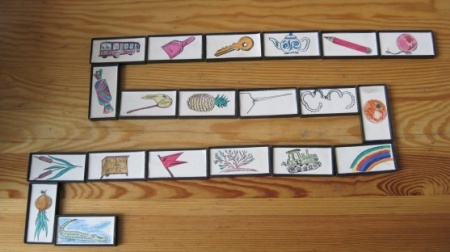 «Лесенка». Назвать  по порядку все звуки в слове ДОМ,  ДНО,  ДЕНЬ.«Составь слово из первых звуков данных слов»: ЛАЙ, УХО, КОТ.                                     Учитель-логопед: Павлова А.М.